Министерство науки и высшего образования Российской ФедерацииСоликамский государственный педагогический институт (филиал) федерального государственного автономного образовательного учреждения высшего образования «Пермский государственный национальный исследовательский университет»Кафедра педагогики и психологииПлан-конспект внеклассного мероприятия для 4 класса квест-игра «Путешествие по стране королевы Зубной щётки»Соликамск, 2023Класс 4Тема: «Путешествие по стране королевы Зубной щётки»Цель: закрепление знаний о чистоте и заботе о своём теле и зубах.Задачи: Образовательные: Закреплять знания обучающихся об оздоровительных мероприятиях и предметах личной гигиены;Развивающие: Развивать активную позицию по отношению к сохранению своего здоровья; Воспитательные: воспитывать умения работать в парах, группе;проявлять доброжелательность, умение слушать и слышать собеседника; излагать своё мнение и аргументировать свою точку зрения и оценку событий.Тип воспитательного мероприятия: квест-игра Материалы и оборудование: презентация «Страна королевы Зубной щётки», ноутбук, проектор, карта путешествия, ручки синие, альбомные листы или ватман А3 – 3 шт, цветные карандаши, фломастеры, бланк учёта ответов, планшетка, видео-мультфильм «Девочка, которая не любит умываться и расчёсываться, изображение «Зубные щётки» - 20 шт., наглядный материал «Девочка с волосами» - 10 шт., карточки из приложений. Ход мероприятия:ПРИЛОЖЕНИЯПриложения 1. Карта страны королевы Зубной щёткиНазвание команды:Название команды:Название команды:Подсказка:Приложение 2. Карточки обозначенияПриложение 3.Выполнила: студентка 4 курсаотделения очного обучениянаправления дошкольное и начальное образованиеКопытова Владилена ИвановнаДеятельность учителяДеятельность детейОрганизационный момент (2 мин)Организационный момент (2 мин)Здравствуйте ребята! Сегодня у нас день зубной щётки и я предлагаю вам отправиться в путешествие, а для того чтобы узнать, куда именно мы отправимся, давайте посмотрим на экран.Видео-отрезок из мультфильма «Девочка, которая не любила умываться и расчёсываться».Внимательно слушаютСообщение темы и цели мероприятия (5 мин)Сообщение темы и цели мероприятия (5 мин)Так куда мы с вами отправимся?Давайте тоже вместе с вами отправимся в это королевство. Сначала мы намылим с вами руки и начинаем на них дуть.Ваш мыльный пузырь увеличивается, и вы чувствуете, как он вас поднимает, к верху. И, и наш пузырь лопается, а вы тихонько присаживаетесь на свои места.Молодцы! Вот мы с вами попали в в эту сказочную страну, но путешествовать по ней вы будете в 3 командах.Выбираем командиров и придумываем название команды.Раздача карт страны На столах у вас лежит маршрутный лист по нашей волшебной стране и 1 ручка. Посмотрите на них внимательно, вам необходимо будет пройти задания: в пустыне зубного порошка (лежат бланки с заданием. По времени вы берте 1 бланк и заполняете его все вместе);в болоте зубной пасты (также выбираете один из 3 листочков, на нём надо разгадать слово и записать его на этом листочке, который взяли и ответить на вопрос «Что обозначает это слово?»);на посту чистоты (вас также ожидает листочек с заданием, на котором надо соединить или закончить пословицы и поговорки про чистоту);  аллея гребешков и ножниц (Разгадать ребусы, сказать к чему относятся все эти слова, а также будет лежать картонка с девочкой, у которой надо заплести волосы).а после этого вы все вместе придёте в замок королевы Зубной щётки.Правила:задания выполняются всей командой;на каждую станцию по 4 минуте, затем будет переход;все листочки с ответами командир оставляет у себя, потому что потом будет проверка заданий; команды между станциями передвигаются только взявшись за руки;за нарушение дисциплины будут сниматься баллы (сколько баллов снимут, столько приседать и будете).- Есть вопросы?В страну королевы Зубной щёткиВыбор командира и названия командыОформление карт команд.Внимательно слушаютУточняют правила игрыВнимательно слушаютЗадают вопросыПутешествие по станциямПутешествие по станциям- Раз все готовы, то можете отправляться в путешествие.Дети проходят станции, и выполняют задания. До 4 минут на станцию. За нарушения снимаются баллы.Замок королевы Зубной щёткиЗамок королевы Зубной щётки- Вот вы и добрались до Замка королевы Зубной щётки и она хочет узнать, чему же вы научились в её стране.- Что вы узнали в пустыне зубного порошка?- А какие слова вы разгадали в болоте зубной пасты?- Какую истину вы раздобыли на посте чистоты?- С какими заданиями вам пришлось встретиться в Аллее гребешков и ножниц?- А сейчас королева зубная щётка хочет вас отблагодарить и вручить вам изображение зубных щёток, которым вы сейчас можете сделать дизайн, который вам нравится.Ответы детей по всем станциямЗубные болезни: кариес, пульпит, периодонтит, периоститСтоматолог, коренной, брекетыПост чистоты1.	Соедини пословицыЧистота всем нравится, да не у всех получается.Шила, мыла, гладила — целовать наладила.Не гордись чистотой в доме, а гордись чистотой в душе.Мыто, не мыто, а воду видело.Стирала — не устала, а выстирала — не узнала.Вода да мыло грязь с души смыло.Чистое небо не боится ни молнии, ни грому.2.	Закончи пословицуЧист, как трубочист.Новая метла чище метет.К чистому поганое не пристанет.Вода не любит грязных людей.Чистого и огонь не обожжет.Чистота — залог здоровья.3.	О чём говорят эти пословицы? Чему учат?Ответы: Шампунь, расчёска, кондиционер, бальзам – всё это средства для волос. Раскрашивают раскраски.Итог урока. Выводы по уроку (3 мин)Итог урока. Выводы по уроку (3 мин)Рефлексия:«Прошу ответить на вопросы: Мне понравилась игра, потому что …Я узнал …Я проявил себя …Спасибо за игру.»Внимательно слушаютЗаписывают на листочках ответы:1Пустыня зубного порошкаВ кабинете, стол у окна2Болото зубной пастыПарта в конце класса3Пост чистотыСтол в рекреации4Аллея гребешков и ножницРекреация 5Замок королевы Зубной щёткиКласс 1Болото зубной пастыПарта в конце класса2Пост чистотыСтол в рекреации3Аллея гребешков и ножницРекреация4Пустыня зубного порошкаВ кабинете, стол у окна5Замок королевы Зубной щёткиКласс1Пост чистотыСтол в рекреации2Аллея гребешков и ножницРекреация3Пустыня зубного порошкаВ кабинете, стол у окна4Болото зубной пастыПарта в конце класса5Замок королевы Зубной щёткиКласс1.А2.Б3.В4.Г5.Д6.Е7.Ё8.Ж9.З10.И11.Й12.К13. Л14.М15.Н16.О17.П18.Р19.С20.Т21.У22.Ф23.Х24.Ц25.Ч26.Ш27.Щ28.ъ29.ы30.ь31.Э32.Ю33.ЯПустыня зубного порошкаБолото зубной пастыПост чистотыАллея гребешков и ножницКарточка «В пустыне зубного порошка»Как устроен зуб. Соедини названия с цифрами на картинке.Выберите, какие могут быть зубные болезни.Карточка «В пустыне зубного порошка»Как устроен зуб. Соедини названия с цифрами на картинке.Выберите, какие могут быть зубные болезни.Карточка «В пустыне зубного порошка»Как устроен зуб. Соедини названия с цифрами на картинке.Выберите, какие могут быть зубные болезни.Расшифруй слова:Пост чистотыСоедини пословицыЗакончи пословицуЧист, как ____________________________________Новая метла _________________________________К чистому поганое ____________________________Вода не любит _______________________________Чистого и огонь ______________________________Чистота — __________________________________О чём говорят эти пословицы? Чему учат?________________________________________________________________________________________________________________________________________________________________________________________________________________Пост чистотыСоедини пословицыЗакончи пословицуЧист, как ____________________________________Новая метла _________________________________К чистому поганое ____________________________Вода не любит _______________________________Чистого и огонь ______________________________Чистота — __________________________________О чём говорят эти пословицы? Чему учат?________________________________________________________________________________________________________________________________________________________________________________________________________________Пост чистотыСоедини пословицыЗакончи пословицуЧист, как ____________________________________Новая метла _________________________________К чистому поганое ____________________________Вода не любит _______________________________Чистого и огонь ______________________________Чистота — __________________________________О чём говорят эти пословицы? Чему учат?________________________________________________________________________________________________________________________________________________________________________________________________________________Аллея гребешков и ножницРазгадай ребусы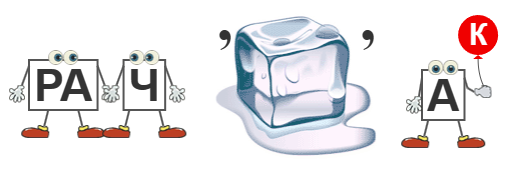 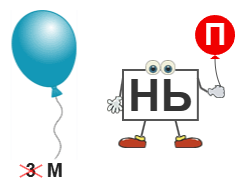 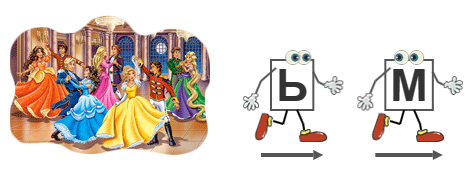 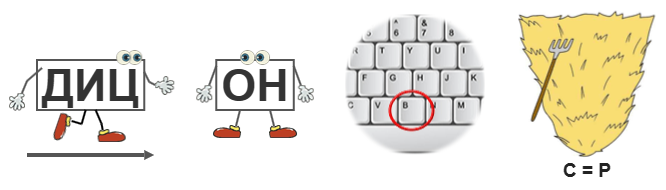 2. Заплети МальвинуАллея гребешков и ножницРазгадай ребусы2. Заплети МальвинуАллея гребешков и ножницРазгадай ребусы2. Заплети Мальвину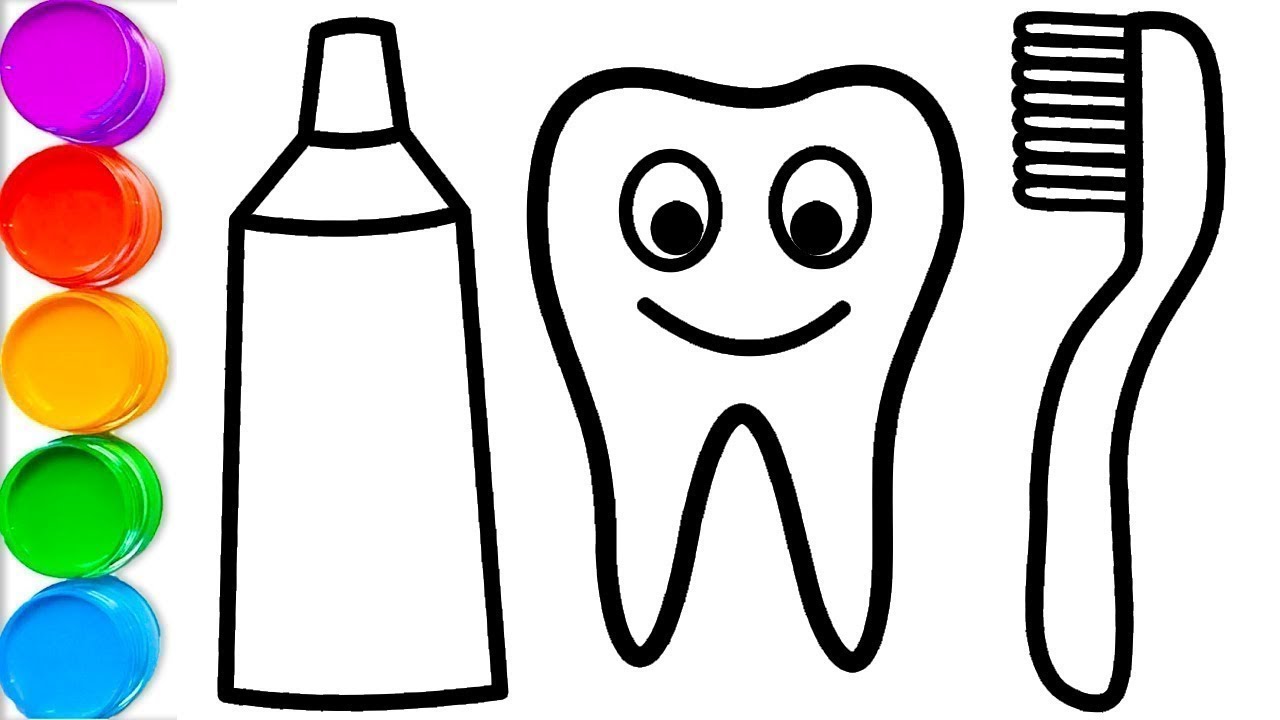 